  CLAYDON & WHITTON PARISH COUNCIL 
    Acting                  Parish Clerk: Bethany Cutler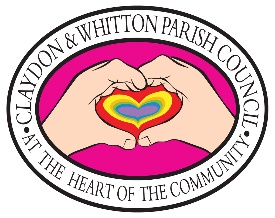                                    Phone: 07887 459989                                   E-mail: claydonandwhitton@gmail.com                                   Website: www.claydonandbarham.onesuffolk.net There will be a meeting of Claydon and Whitton Parish Council on Monday 15th April 2024 commencing at 7.30pm at Claydon and Barham Village Hall, Norwich Road, Claydon, IP6 0DFAGENDA of PARISH COUNCIL MEETINGPC-05-02-24OPENING 01APOLOGIES FOR ABSENCETo receive and agree any apologiesCHAIR/CLERK02DECLARATION OF INTEREST AND LOCAL NON-PECUNIARY INTERESTSTo receive declarations of pecuniary and local non-pecuniary interest(s) in items on the agenda and their nature inc. gifts of hospitality exceeding £25To receive requests for dispensationsALL03MINUTES To receive and approve the minutes of the Parish meeting on 5th of February 2024ALL04PUBLIC FORUM05EMERGENCY PLANNINGIP/23/00740/REM - Land North Of Railway & East Of Henley Road.ALL06REPORTSDistrict SCCCommunity CentreRecreation GroundVillage HallFinance07FEEDBACK FROM POLICE FORUMCllr WellsCLERK/ALL08COMMUNITY INFRASTRUCTUREIdeas for projects within Claydon and WhittonDouble yellow linesAllotmentsQuestionnaireCLERK/ALL09PRE-SCHOOL PLANNING Discuss the pre-school lease of Claydon Preschool and Suffolk County CouncilALL10LAND SEARCHUpdateCLERK11CORRESPONDENCESpeeding through Old Ipswich road/Old Norwich Road and illegal access through bus gate – ANPR on hold.Claydon Church.Dangerous parkingPurchase of speed indicator device.Street lights.Recreation ground. ALL/CLERK12ITEMS FOR NEXT MEETINGALL